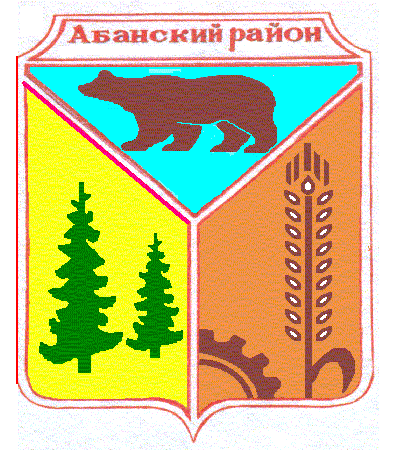 АДМИНИСТРАЦИЯ                                                                                                                                                                                                   Управление территориальной политикеНикольского сельсовета                                                                                                                                                                                                         Губернатора Красноярского края       Абанского района                                                                                                                                                                                                                        Красноярского края                                                                                                                                                                                                                     663749, Красноярский край, Абанский район,                                                                                                                                                                          с. Никольск, ул.Молодежная, 28Телефон: (39163-79) 2-69Факс:        (39163-79) 2-69E-mail: nikolsk@mail.ruОКПО 04096787 ОГРН   1022400507216ИНН/КПП 2401001968/240101001Информация о подлежащих включению в Регистр муниципальных нормативных правовых актовМуниципальное образование Никольский сельсовет Абанского района Краснояркого края, принятых в июне 2020г. Глава Никольского сельсовета                                                                                                                                                                                                               С.Ф.ОхотниковаАДМИНИСТРАЦИЯ                                                                                                                                                                                                   ПРОКУРАТУРА       п. АбанНикольского сельсовета                                                                                                                                                                                                                Абанского района                                                                                                                                                                                                                        Красноярского края                                                                                                                                                                                                                     663749, Красноярский край, Абанский район,                                                                                                                                                                          с. Никольск, ул.Молодежная, 28Телефон: (39163-79) 2-69Факс:        (39163-79) 2-69E-mail: nikolsk@mail.ruОКПО 04096787 ОГРН   1022400507216ИНН/КПП 2401001968/240101001Информация о подлежащих включению в Регистр муниципальных нормативных правовых актовМуниципальное образование Никольский сельсовет Абанского района Краснояркого края, принятых в июне 2020г. Глава Никольского сельсовета                                                                                                                                                                                                               С.Ф.Охотникова№ п/пВид муниципального акта и наименование принявшего его органаДата принятия (подписания) и номерНаименование актаОпубликование акта (наименование источника официального опубликования, дата и номер, дата обнародования)Дополнительные сведения к актуИнформация о направлении электронной версии акта и о сопоставлении акта1Решение Никольского сельского Совета депутатов 22.06.2020 № 52-130РО назначении даты выборов депутатов Никольского сельского Совета депутатов.Периодическое печатное издание «Ведомости органов местного самоуправления Никольский сельсовет» № 7 от 30.06.2020г.Электронная версия акта направлена, акт в документальном виде сопоставлен с его электронной версией222.06.2020№ 52-131РО внесении изменений и в Решение Никольского сельского Совета депутатов от 20.12.2017 № 22-54р « Об утверждении Порядка увольнения (освобождения от должности) в связи с утратой доверия лиц, замещающих муниципальные должности на постоянной основе»Периодическое печатное издание «Ведомости органов местного самоуправления Никольский сельсовет» № 7 от 30.06.2020гЭлектронная версия акта направлена, акт в документальном виде сопоставлен с его электронной версией322.06.2020№ 52-132РО внесении изменений и в Решение Никольского сельского Совета депутатов от 04.12.2019 № 47-117Р «Об утверждении Положения об условиях и порядке предоставления муниципальному служащему права на пенсию за выслугу лет за счет средств бюджета Никольского сельсовета»Периодическое печатное издание «Ведомости органов местного самоуправления Никольский сельсовет» № 7 от 30.06.2020гЭлектронная версия акта направлена, акт в документальном виде сопоставлен с его электронной версией422.06.2020№ 52-133РОб отмене Решений Никольского сельского Совета депутатовПериодическое печатное издание «Ведомости органов местного самоуправления Никольский сельсовет» № 7 от 30.06.2020гЭлектронная версия акта направлена, акт в документальном виде сопоставлен с его электронной версией522.06.2020 № 52-134Р « Об исполнении бюджета поселения за 2019 год »Периодическое печатное издание «Ведомости органов местного самоуправления Никольский сельсовет» № 7 от 30.06.2020гЭлектронная версия акта направлена, акт в документальном виде сопоставлен с его электронной версией622.06.2020№ 52-135РО досрочном прекращении полномочий члена избирательной комиссии муниципального образования Никольский сельсовет Абанского района Красноярского края.Периодическое печатное издание «Ведомости органов местного самоуправления Никольский сельсовет» № 7 от 30.06.2020гЭлектронная версия акта направлена, акт в документальном виде сопоставлен с его электронной версией722.06.2020 № 52-136О досрочном прекращении полномочий члена избирательной комиссии муниципального образования Никольский сельсовет Абанского района Красноярского края.Периодическое печатное издание «Ведомости органов местного самоуправления Никольский сельсовет» № 7 от 30.06.2020гЭлектронная версия акта направлена, акт в документальном виде сопоставлен с его электронной версией822.06.2020№ 52-137РО назначении членов избирательной комиссии муниципального образования Никольский сельсовет Абанского района Красноярского краяПериодическое печатное издание «Ведомости органов местного самоуправления Никольский сельсовет» № 7 от 30.06.2020гЭлектронная версия акта направлена, акт в документальном виде сопоставлен с его электронной версией922.06.2020№ 52-138РО внесении изменений в РешениеНикольского сельского Совета депутатов от 28.05.2019 № 41-101Р «О формировании избирательной комиссии муниципального образования Никольский сельсовет Абанского района Красноярского края»Периодическое печатное издание «Ведомости органов местного самоуправления Никольский сельсовет» № 7 от 30.06.2020гЭлектронная версия акта направлена, акт в документальном виде сопоставлен с его электронной версией№ п/пВид муниципального акта и наименование принявшего его органаДата принятия (подписания) и номерНаименование актаОпубликование акта (наименование источника официального опубликования, дата и номер, дата обнародования)Дополнительные сведения к актуИнформация о направлении электронной версии акта и о сопоставлении акта1Решение Никольского сельского Совета депутатов 22.06.2020 № 52-130РО назначении даты выборов депутатов Никольского сельского Совета депутатов.Периодическое печатное издание «Ведомости органов местного самоуправления Никольский сельсовет» № 7 от 30.06.2020г.Электронная версия акта направлена, акт в документальном виде сопоставлен с его электронной версией222.06.2020№ 52-131РО внесении изменений и в Решение Никольского сельского Совета депутатов от 20.12.2017 № 22-54р « Об утверждении Порядка увольнения (освобождения от должности) в связи с утратой доверия лиц, замещающих муниципальные должности на постоянной основе»Периодическое печатное издание «Ведомости органов местного самоуправления Никольский сельсовет» № 7 от 30.06.2020гЭлектронная версия акта направлена, акт в документальном виде сопоставлен с его электронной версией322.06.2020№ 52-132РО внесении изменений и в Решение Никольского сельского Совета депутатов от 04.12.2019 № 47-117Р «Об утверждении Положения об условиях и порядке предоставления муниципальному служащему права на пенсию за выслугу лет за счет средств бюджета Никольского сельсовета»Периодическое печатное издание «Ведомости органов местного самоуправления Никольский сельсовет» № 7 от 30.06.2020гЭлектронная версия акта направлена, акт в документальном виде сопоставлен с его электронной версией422.06.2020№ 52-133РОб отмене Решений Никольского сельского Совета депутатовПериодическое печатное издание «Ведомости органов местного самоуправления Никольский сельсовет» № 7 от 30.06.2020гЭлектронная версия акта направлена, акт в документальном виде сопоставлен с его электронной версией522.06.2020 № 52-134Р « Об исполнении бюджета поселения за 2019 год »Периодическое печатное издание «Ведомости органов местного самоуправления Никольский сельсовет» № 7 от 30.06.2020гЭлектронная версия акта направлена, акт в документальном виде сопоставлен с его электронной версией622.06.2020№ 52-135РО досрочном прекращении полномочий члена избирательной комиссии муниципального образования Никольский сельсовет Абанского района Красноярского края.Периодическое печатное издание «Ведомости органов местного самоуправления Никольский сельсовет» № 7 от 30.06.2020гЭлектронная версия акта направлена, акт в документальном виде сопоставлен с его электронной версией722.06.2020 № 52-136О досрочном прекращении полномочий члена избирательной комиссии муниципального образования Никольский сельсовет Абанского района Красноярского края.Периодическое печатное издание «Ведомости органов местного самоуправления Никольский сельсовет» № 7 от 30.06.2020гЭлектронная версия акта направлена, акт в документальном виде сопоставлен с его электронной версией822.06.2020№ 52-137РО назначении членов избирательной комиссии муниципального образования Никольский сельсовет Абанского района Красноярского краяПериодическое печатное издание «Ведомости органов местного самоуправления Никольский сельсовет» № 7 от 30.06.2020гЭлектронная версия акта направлена, акт в документальном виде сопоставлен с его электронной версией922.06.2020№ 52-138РО внесении изменений в РешениеНикольского сельского Совета депутатов от 28.05.2019 № 41-101Р «О формировании избирательной комиссии муниципального образования Никольский сельсовет Абанского района Красноярского края»Периодическое печатное издание «Ведомости органов местного самоуправления Никольский сельсовет» № 7 от 30.06.2020гЭлектронная версия акта направлена, акт в документальном виде сопоставлен с его электронной версией